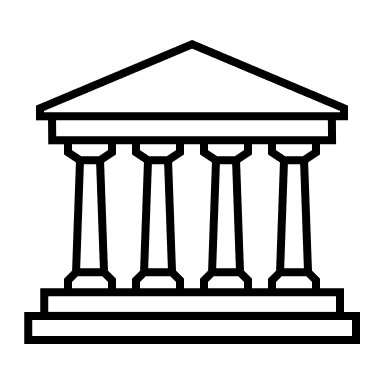 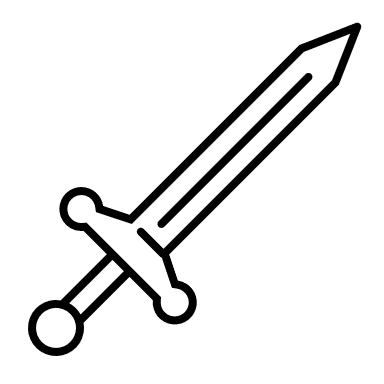 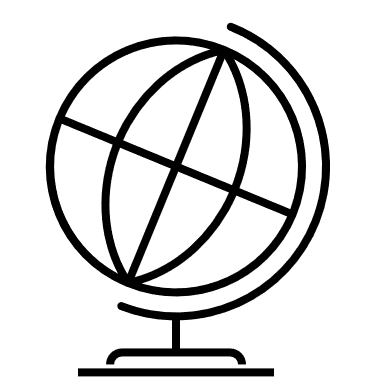 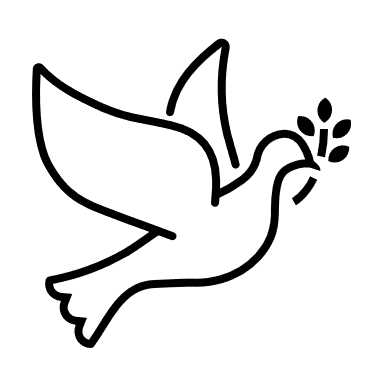 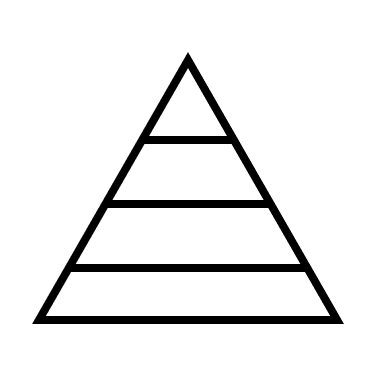 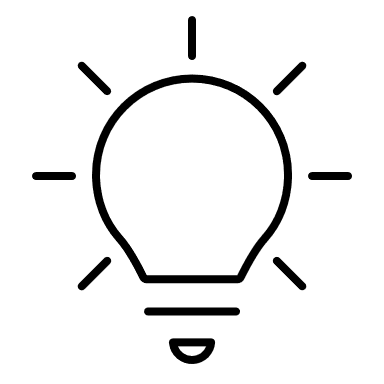 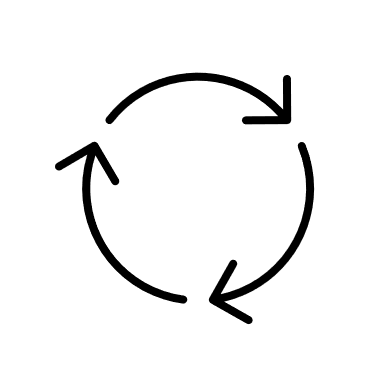 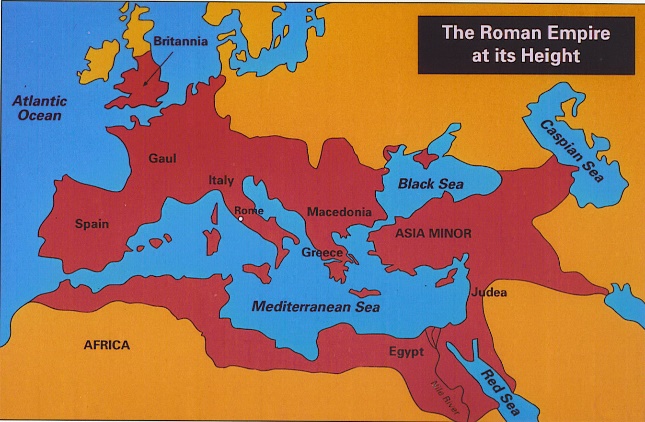 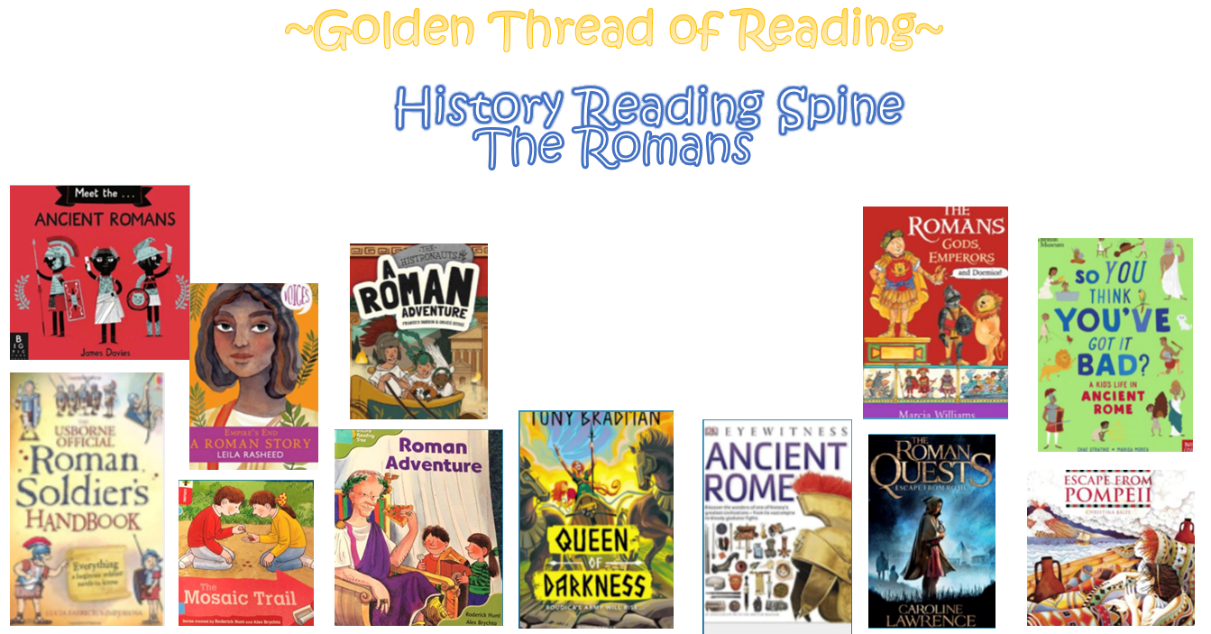 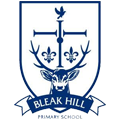 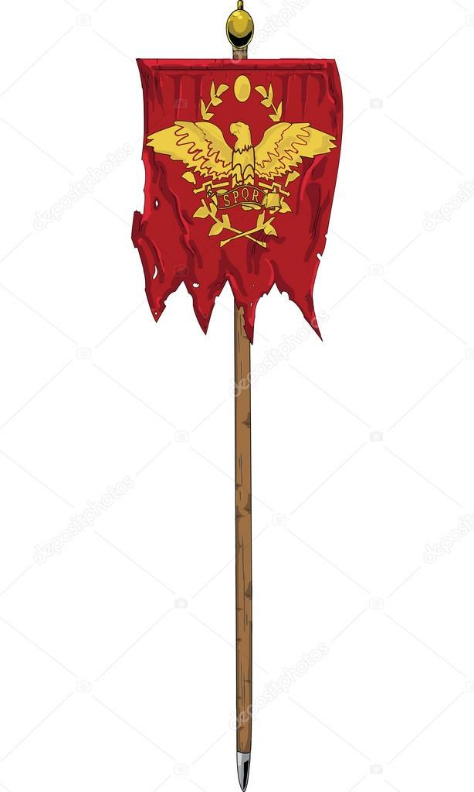 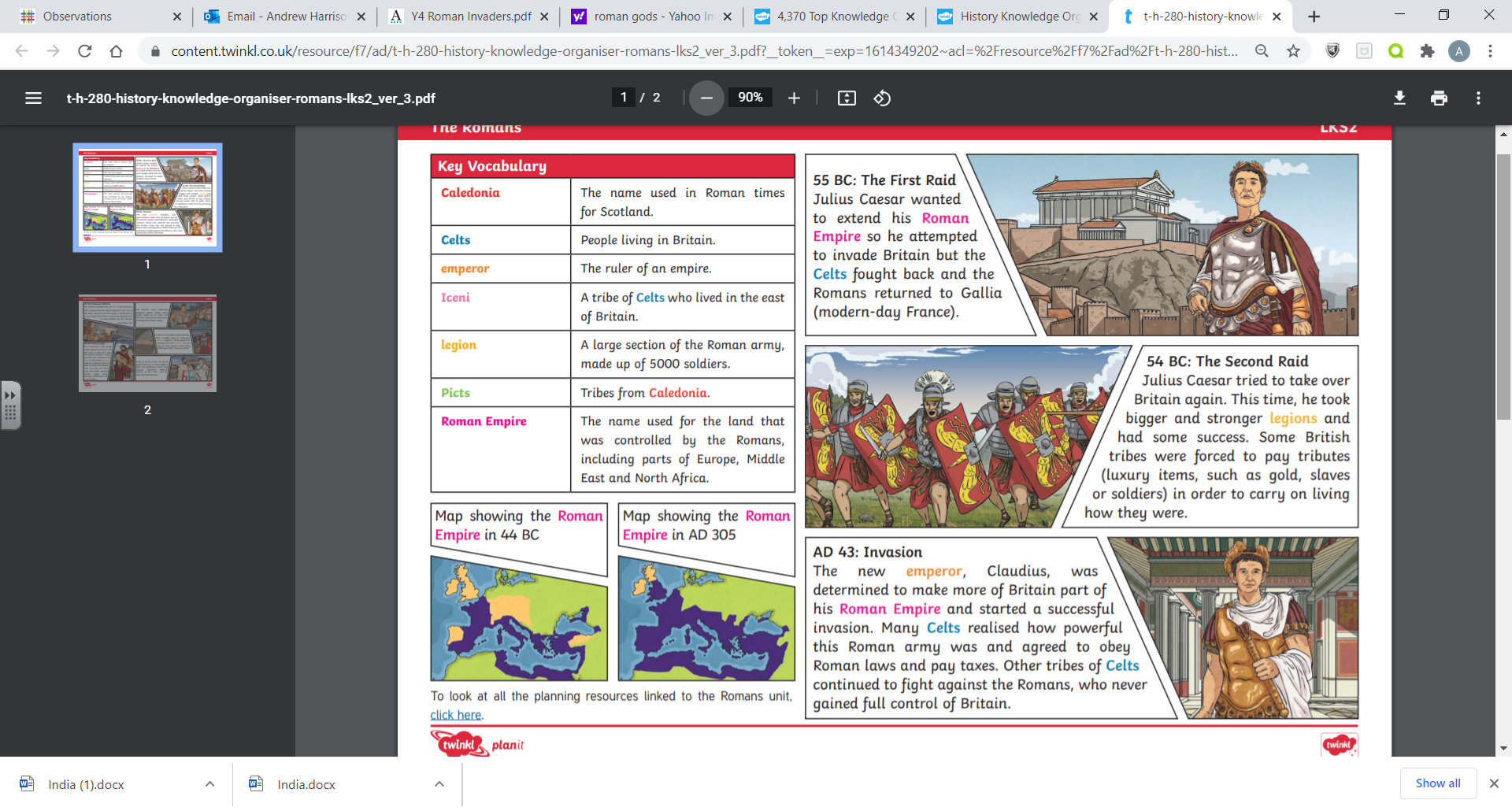 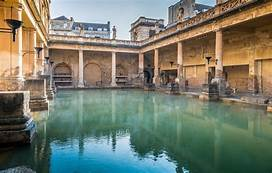 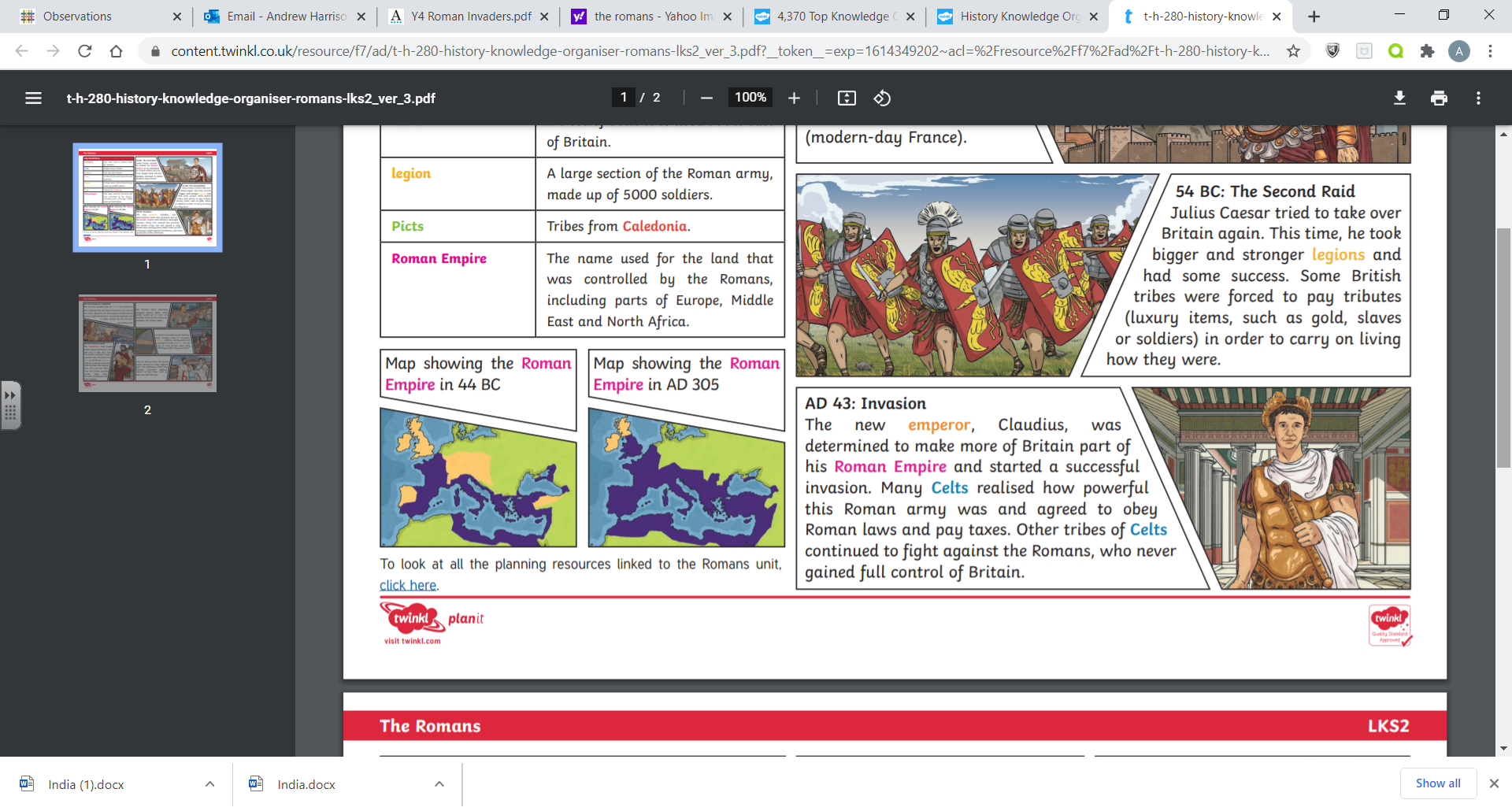 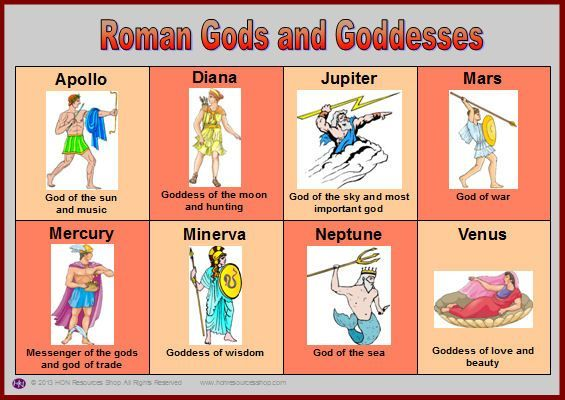 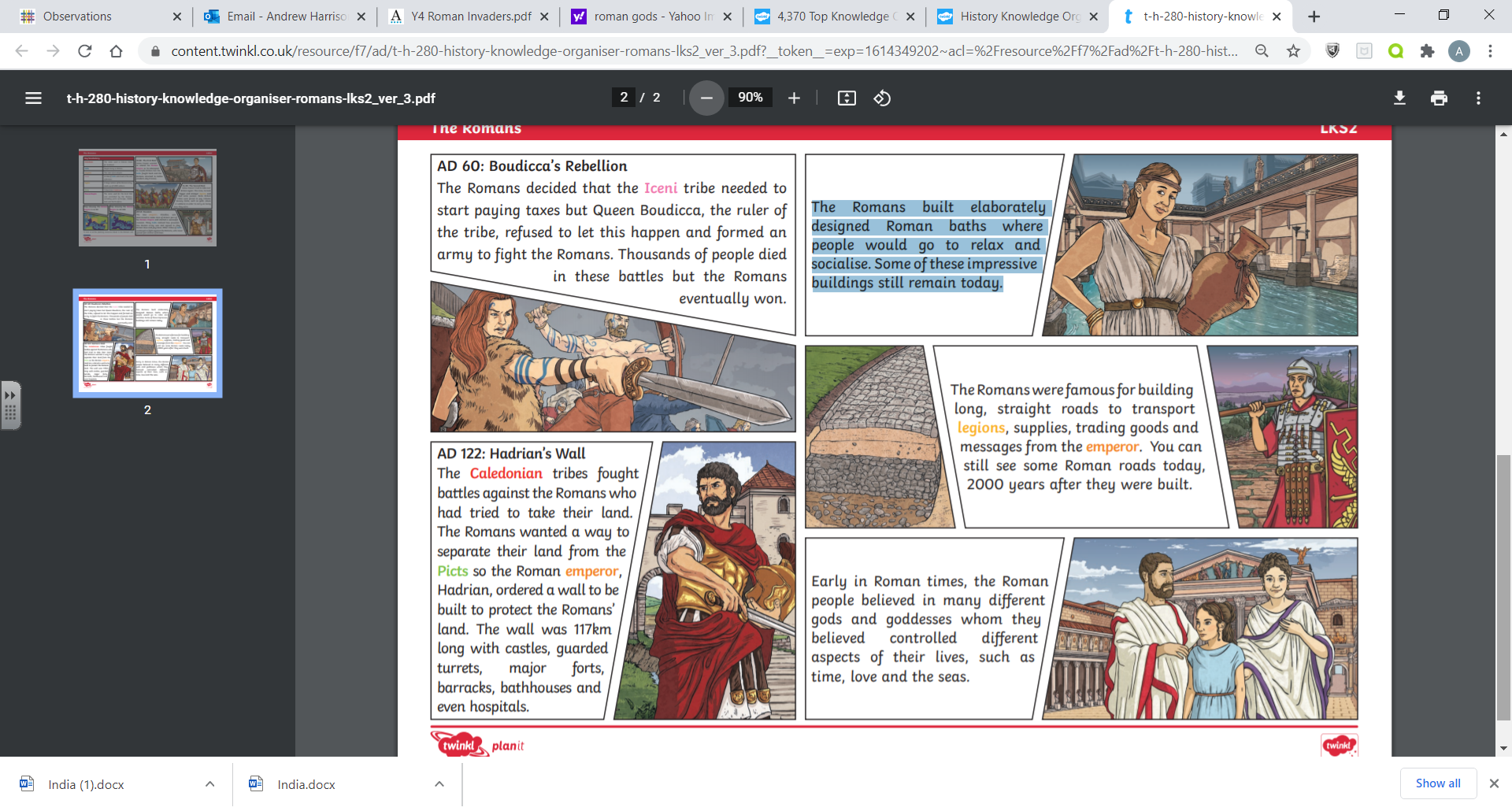 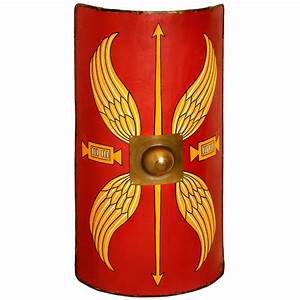 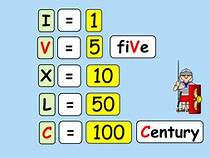 Key wordsKey wordsKey wordsKey wordsHistoryYear 4RomansSkills covered this half term:Research what it was like for children in a given period of history and present my findings to an audience.Plot events on a timeline using centuries.Round up time differences into centuries and decades.Explain some of the times when Britain has been invaded.Key VocabularyKey VocabularyCeltsPeople living in BritainConquerWhen a country or group takes control over land and peopleEmperorA man who rues an EmpireFort A strong building with a wall or fence around it to keep safe from enemiesInvadeTo enter another country by force with an armyLegionA large group of soldiers who form one part of an armyLegionaryA soldier who belongs to a legionRomansCitizens of the Roman EmpireRomeCapital of the Roman EmpireTribeA group of people who share language, location and customs